Application for 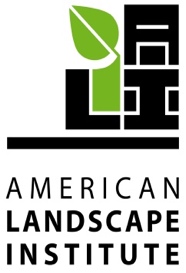 American Landscape Institute Horticulture/ Landscape Training ProgramName:     First __________________ Middle______________ Last____________________Your Contact Information Which is the best way to contact you? Please circle one. (PHONE or EMAIL)EducationMilitary experiencePrevious Work ExperienceAll applicants upon admission to the program will be required to complete an Employment Eligibility Verification Form (Form I-9) as required by Tile 8, U.S. Code Section 1324A for their employer.  The employee will be required to present appropriate documents to their employer for verification of legal right to work in the United States.  Ask them to check one of these two boxes:____ A citizen of the United States of America____ I have a registration card or US work permitTransportation Almost all companies will require that you have a driver’s license and a clean driving record.Do you have a Driver’s License? _____YES    ______NODriver’s License #: _____________________________________State Issued: ______________Do you have your own transportation? (If No, please explain)____________________________________________________________________________________________________________________________________________________________How did you learn about this program? Please check one below. ______ ALI Website    ___ Work Place Referral ______ Career Fair      ____School ______ Other: ____________________________________________________Industry Related SkillsDo you have any past experience in Landscaping?  ____YES  (Ex. Farming, gardening, landscaping, garden center, classes, etc.) If YES, list skills/experience in the category below, level of skill and your months/years of experience. Can you routinely lift 50lbs-70lbs? *        _____YES_____NO*some companies may require a physical before confirmation of employmentHave you studied/learned Spanish? ___NO ____YES   ________ # years studiedSkill Level:      ______Fluent   _____Good _____Fair  When can you start working? ______in June, after graduation    _______immediately, after school and on Saturdays         ______ on Saturdays until graduation________immediately, full time                                 ______________________________ OtherDescribe any other skills you have which you feel may be relevant.__________________________________________________________________________________________________________________________________________________________________________________________________________________________________________What do you hope to gain from this program? ____________________________________________________________________________________________________________________________________________________________________________________________________________________________________________________________________________________________________________________________________________________________________________________________________________________________________________________________________________________Please Initial the following:I certify that all information furnished on this form is true, complete and correct to the best of my knowledgeInitials: __________I authorize past and present employers, educational institutions and reference to verify information on the application and release them to provide additional information relating to my past employment, education, and performance as requested by ALI or its agentsInitials: __________I authorize ALI or its agents to verify any such information and understand that falsification or omission of information on the application is grounds for disqualification from the programInitials: __________Signature: ____________________________________   Date: ______________Scan and email this completed application, along with a cover letter, your resume and a copy of your most recent school transcripts to:  info@americanlandscapeinstitute.com Note: Applications will not be accepted without a cover letter, your resume and a copy of your most recent school transcripts. Your resume should include the name and contact information of at least 2 personal references. Questions? Email info@americanlandscapeinstitute.comALI does not and shall not discriminate on the basis of race, color, religion (creed), gender, gender expression, age, national origin (ancestry), disability, marital status, sexual orientation, or military status, in any of its activities or operations.                Thank you for your interest in the American Landscape Institute! Street AddressStreet AddressCityStateZip Code Home Phone NumberCell Number EmailEmailEmailSchool NameYears CompletedDiploma/
Degree (Yes/No)Course of Study/MajorSpecialized Training, Skills, or Extra-Curricular ActivitiesHigh SchoolCollege/
Trade SchoolAdditional EducationWhat branch of Military have you served in?How many years did you serve?Did have you an area of specialization?When were you discharged?Name of Employer:Job Title:Phone Number:Supervisor Name:Phone Number:Do we have permission to contact your supervisor as a reference?YES ________                             NO________(if NO, please explain below)Workplace Address:Employment Dates:Pay or Salary:Reason for Leaving:Name of Employer:Job Title:Phone Number:Supervisor Name:Phone Number:Do we have permission to contact your supervisor as a reference?YES ________                             NO_____(If NO, please explain below)Workplace Address:Employment Dates:Pay or Salary:Reason for Leaving:Equipment/ SkillLevel: Good or FairMonths/ Years of Experience